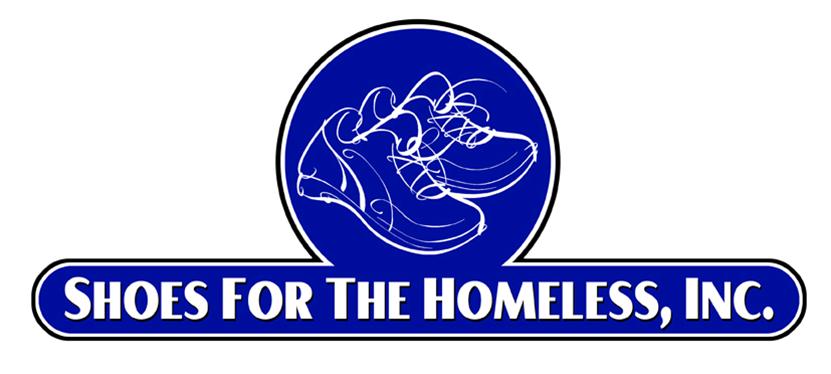 Shoes for the Homeless, Inc.www.shoesforthehomeless.net501 (c) (3) Non-Profit CorporationVolunteer Youth Ambassador ProgramAchievement Four:  Participate in at least 3 monthly Volunteer Youth Ambassador Virtual (Zoom) meetings:  What do I hope to learn at the monthly VYA virtual meetings?  These meetings will be typically last 30+ minutes and be hosted by founder, Dr. Ira Diamond.Our goal is to create a community of VYA candidates who appreciate helping the homeless and those in need.We will often have guest speakers and hear from our VYA Coordinator, Miles Griffin.This is also a time to answer questions and overcome any obstacles in achieving completion of the achievements.Going over the required achievements for the VYA program and discussing any challenges that may have come up.Having an opportunity to hear how other VYA candidates are doing.Maintaining that attitude of gratitude and appreciation and the importance of helping the homeless and those in need.  Feel free to submit your questions prior to the meeting.  These meetings are only open only to Volunteer Youth Ambassador Candidates and their parent/guardian only.  Remember to add the dates you attended the virtual meetings to your completion form. At these meetings we will review our mission and vision, the VYA required achievements and encourage our VYA Candidates to be successful.